С 19 по 29 июня 2014 года в Москве в Центральном парке культуры и отдыха "Сокольники" впервые пройдет Московский международный фестиваль ландшафтного искусства, садоводства и питомниководства "Сады и Люди". 
За одиннадцать фестивальных дней посетители парка смогут увидеть прекрасные авторские сады и инсталляции, посетить мастер-классы для профессионалов и любителей, поучаствовать в семейных конкурсах и шоу-программе.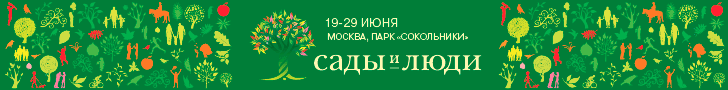 Ландшафтные дизайнеры создадут стильные садовые композиции и продемонстрируют современные тенденции в озеленении, а российские питомники и садовые центры представят качественный посадочный материал. Девиз Фестиваля: «Сады объединяют!».В КВЦ "Сокольники" в павильоне №2 состоится:
 19-22 июня  - профессиональная выставка достижений зеленой индустрии и рядом с павильоном ярмарка посадочного материала. 19 июня - открытый профессиональный конкурс флористов Центрального региона на тему «Тайный Сад».
20 июня - конференция «Современные тенденции в городском озеленении». Приглашаем ландшафтных архитекторов и садовых дизайнеров, производителей посадочного материала и садово-паркового оборудования, флористов, студентов профильных учебных заведений, садоводов-любителей.  Вы сможете пообщаться с профессионалами-единомышленниками, получить много ценной информации, найти надежных партнеров, и просто встретиться с друзьями и коллегами !
Дорогие друзья, мы будем рады видеть вас в качестве партнеров и гостей! Присоединяйтесь! Сады объединяют!Поддержка: Правительство Москвы, Департамент культуры города Москвы, Департамент природопользования и охраны окружающей среды города Москвы, ГКУ Объединённая дирекция «Мосгорпарк».Организатор: Ассоциация Производителей Посадочного МатериалаСоорганизатор Выставки садов: Союз Садоводов РоссииГенеральный информационный партнер: Издательский дом «Комсомольская правда»Партнеры: ПКиО «Сокольники», АЛАРОС, Международная Ассоциация Союзов Архитекторов, компания «Архитектура Благополучия», Московский Ландшафтный Клуб, Национальная Гильдия Флористов, Клуб «Цветоводы Москвы».Партнер по декоративно-прикладному садоводству: журнал «Мой прекрасный сад»Социальный партнер: Благотворительный фонд «Линия жизни»Генеральный интернет-портал: Gardener.ruИнтернет-партнеры: GreenInfo.ru, Ландшафтное искусствоОргкомитет Фестиваля: тел.: +7 (495) 540 47 33, +7 (495) 662 49 14
e-mail: expo@sadiludi.ru
 www.sadiludi.ru    